Часть VI ТЕХНИЧЕСКАЯ ЧАСТЬ ИЗВЕЩЕНИЯТЕХНИЧЕСКОЕ ЗАДАНИЕ«Право заключения договора на   поставку растений в кашпо стандартной формы»Общие положенияПредмет закупки: «Право заключения договора на   поставку растений в кашпо стандартной формы».1.2. Цель закупки: Для создания благоприятной рабочей  среды, поддержания необходимой влажности воздуха в офисе,  насыщения его кислородом, а также для  обеспечения комфортной работы сотрудников, зонирования рабочих пространств и  поддержания общей концепции оформления офисного здания.Адрес поставки и место оказания услуг: г. Москва, ул. Мясницкая 13, стр. 18.Срок поставки товара: 15 рабочих дней с момента подписания договора. Количество композиций: 31 шт.Требования к Исполнителю/Поставщику: наличие положительного опыта  поставки товаров по предмету закупки в 2015-2017 годах.Требования к характеристикам товараПеречень  и характеристики растений на поставку указаны в Спецификации № 1 к Техническому заданию, далее по тексту – Товар, а именно:- Растения – должны находиться в стадии цветения (для цветущих видов), соответствовать заявленной  высоте и количеству растений  в кашпо, наименованию. Замена товара по техническим характеристикам не допускается.- Кашпо -  допускаются незначительные расхождения по форме, размерам (В) (Г) (Ш): Замена товара по цветовой палитре  не допускается.-Пример декоративного оформления верхнего грунта  для композиций под №№2;3;4;5;6;7;11;13;14;16;17,  указано в Спецификации № 2 к Техническому заданию.Порядок оплатыАвансовый платеж в размере 50% (Пятьдесят) от цены Договора, Покупатель оплачивает Поставщику в течение 5 (Пяти) рабочих дней со дня подписания договора и получения от Поставщика счета на оплату. Окончательный расчет в размере 50 % (Пятьдесят) от цены Договора  производится в течение 5 (Пяти) рабочих дней на основании Акта – приемки Товара с даты его подписания обеими Сторонами.5. Приложения к Техническому заданию:Спецификация № 1 Перечень  растений и технические характеристики –3 стр.Спецификация № 2 Пример декоративного оформления верхнего грунта – стр. 1Спецификация  №1к Техническому заданиюПеречень растений и технические характеристикиСпецификация № 2Техническому заданиюПример  декоративного оформления  верхнего  грунта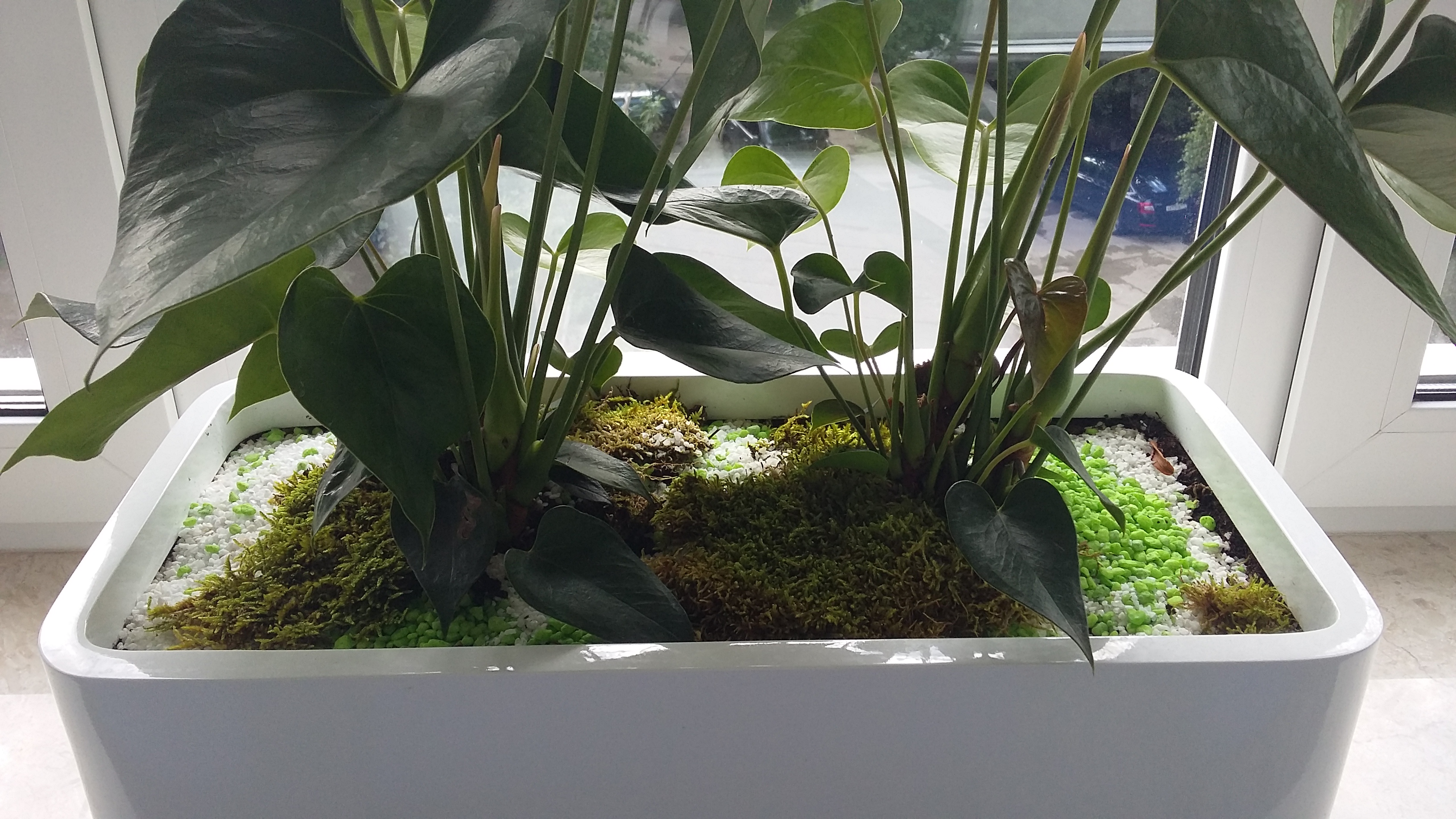 №Фото композицииРазмер композицииКол-во композицийКол-во растений в кашпоВысота растений (см.)1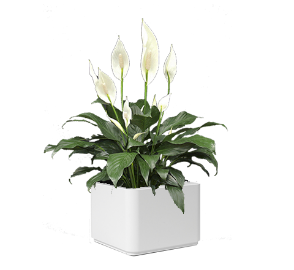 Кашпо: пластик, 25х25хh30 см Цвет: белый глянец
Растение: Спатифилиум 13752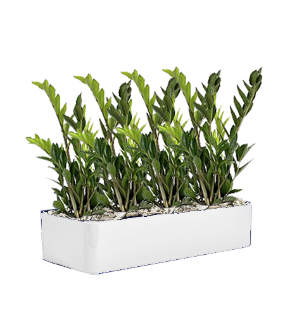 Кашпо: пластик, 25см х 50см х h20 см Цвет: белый глянец
Растение: Замиакулькас15403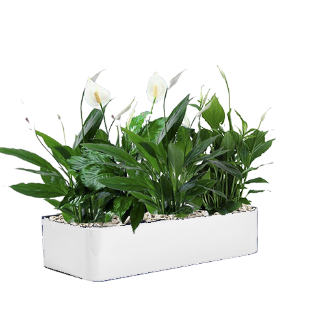 Кашпо: пластик, 20х50хh25 см Цвет: белый глянец
Растение: Спатифиллум35404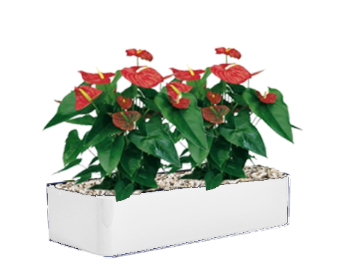 Кашпо: пластик, 25см х 50см х h20 см Цвет: белый глянец
Растение: Антуриум32605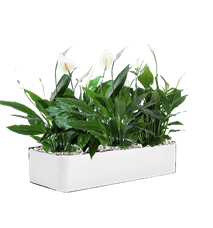 Кашпо: пластик, 20х50хh25 см Цвет: белый глянец
Растение: Спатифиллум15406допустимо изменение формы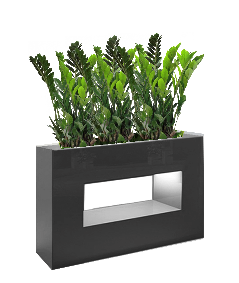 Кашпо: пластик, 25 см х 75см х h55см Цвет: черный глянец
Растение: Замиакулькас 27907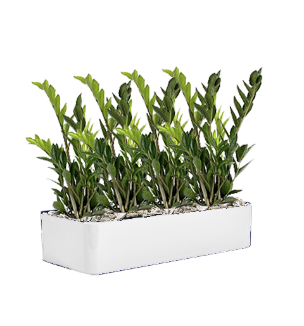 Кашпо: пластик, 25см х 50см х h20 см Цвет: белый глянец
Растение: Замиакулькас35408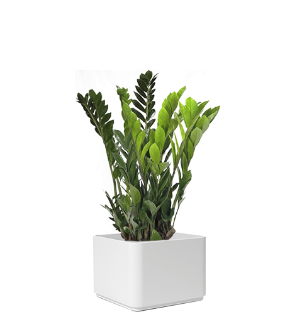 Кашпо: пластик, 25х25хh30 см Цвет: белый глянец
Растение: Замиакулькас13759Кашпо: пластик, 40см х 40см х h45 см Цвет: черный глянец
Растение: Спацифилиум157510Кашпо: пластик, 25см х 50см х h20 см Цвет: белый глянец
Стоимость кашпо: 8 345 руб./шт.
Растение: Антуриум126011Кашпо: пластик, 20х50хh25 см Цвет: белый глянец
Растение: Спатифиллум154012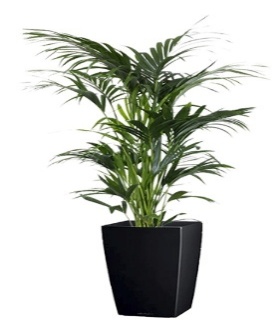 Кашпо: пластик, 30х30хh56 см Цвет: черный глянец
Растение: Хризалидокарпус1117013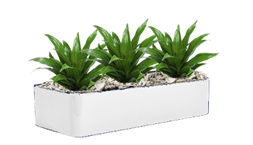 Кашпо: пластик, 20см х 50см х h25 см Цвет: белый глянец
Растение: Драцена432514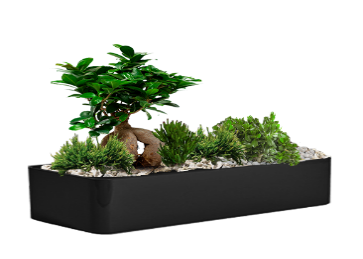 Кашпо: пластик, 20см х 50см х h25 см
Растение: Фикус, Рипсалис194015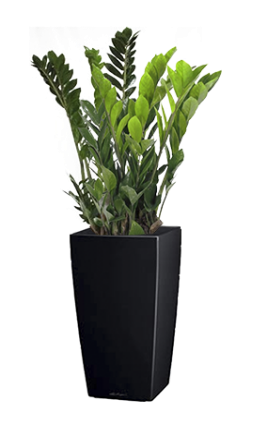 Кашпо: пластик, 30х30хh56см Цвет: черный глянец
Растение: Замиокулькас347516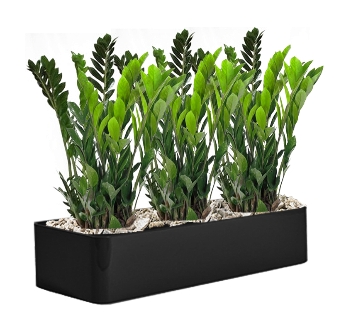 Кашпо: пластик, 20см х 75см х h35 смРастение: Замиакулькас258517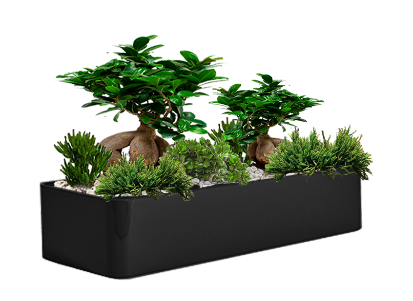 Кашпо: пластик, 20см х 75см х h35 смРастение: Фикус, Рипсалис21350